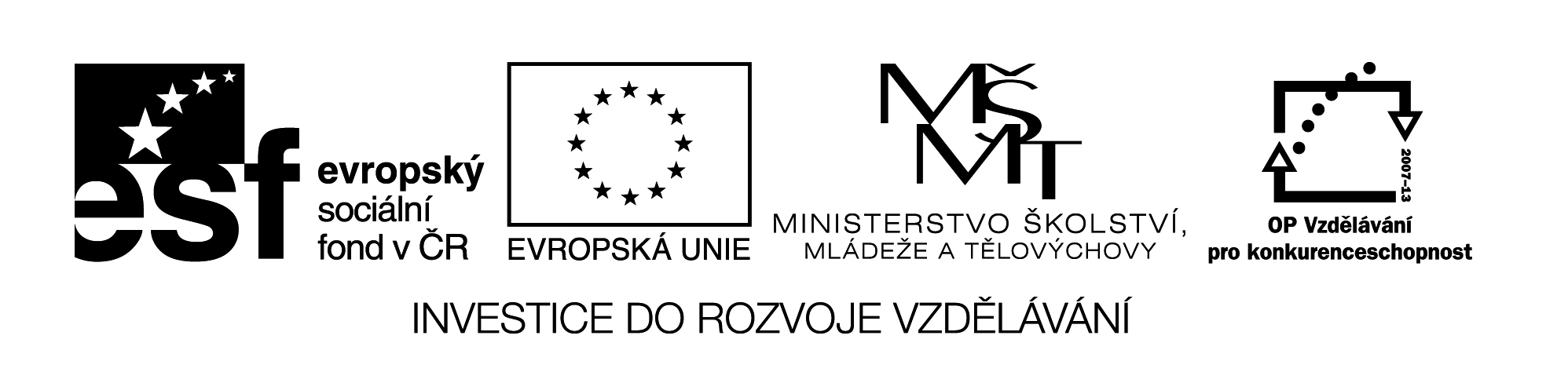 ICT nás bavíRegistrační číslo: CZ.1.07/1.3.00/51.0015www.kvalitaskoly.cz/ICTZákladní škola Františka Křižíka Bechyně se ve spolupráci se Společností pro kvalitu školy a ZVAS České Budějovice v rámci Operačního programu Vzdělávání pro konkurence schopnost č. 51 v oblasti podpory 1.3 – Další vzdělávání pracovníků škol a školských zařízení  zapojila do projektu ICT nás baví. Projekt je zaměřen na zvýšení kvality a efektivity vzdělávání pedagogických pracovníků základních a středních škol v oblasti užívání ICT pomůcek ve výuce. V rámci projektu bude z projektových prostředků zakoupeno 16 ks dotykových notebooků. Zahájení projektu:                 12. 8. 2014Ukončení projektu:                31. 7. 2015Rozpočet projektu:                44 098 874 KčCelková dotace pro školu Základní školu Františka Křižíka Bechyně v rámci projektu dosahuje výše 566.940,- Kč.Do projektu je zapojeno celkem 50 škol v 5 krajích ČR:Moravskoslezský kraj – 8 školStředočeský kraj – 9 školKraj Vysočina – 14 školJihočeský kraj – 9 školZlínský kraj – 10 škol